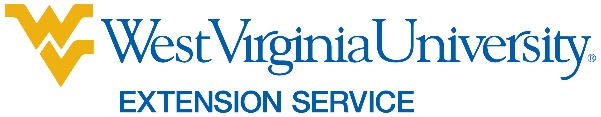 INTERNATIONAL STUDENT SCHOLARSHIPThe West Virginia University Extension Service invites international students who are currently freshmen or sophomores to apply for the West Virginia Community Educational Outreach Service (WVCEOS) International Student Scholarship for the upcoming academic year.The scholarship provides an award of a $2,500 stipend plus tuition waiver for one academic year with the possibility of renewal for a second year. Preference is given to students who are enrolled in a field of study related to a human service endeavor. Appropriate fields include, but are not limited to, family development, social work, counseling, education, health professions, and agricultural and Extension education.The student is expected to develop a lesson plan about their country for study by the Community Educational Outreach Service in West Virginia. After next year’s spring semester, the student will travel throughout the state for approximately two months to visit WVCEOS clubs and other WVU Extension related programs and stay with host families.  The application requirements are found below. Send the completed application and required information to:Dr. Denis M. Scott, Denis.Scott@mail.wvu.edu 304-293-8665APPLICATION DEADLINE: April 30th, 2024Purpose of the scholarshipTo provide an international student with the opportunity for undergraduate study at West Virginia University.To provide people in West Virginia the opportunity to meet students from other countries and learn about their cultures and communities. To contribute to training professionals from other countries, particularly in the teaching and the helping professions. Amount per yearThe total amount of $2,500, payable in two installments, is provided through WVCEOS during each year of the scholarship. In addition, the WVCEOS international student receives an international tuition wavier.  DurationThe scholarship is awarded for one year with the possibility of renewal for a second year if grades are satisfactory. (College year is two semesters. Funding for summer sessions is not included). Student is encouraged to have access to sufficient funds for a possible second year. If the time covered by this international scholarship is less than the recipient requires to complete an undergraduate degree, the student should seek funding from other sources to receive a degree.RequirementsScholarship is for undergraduates only, current freshmen and sophomores at WVU.  Graduate students are not eligible.The following information must be submitted:Application, essay, grade transcripts, and reference contact information.ConsiderationsPreference is given to students who are enrolled in a field of study related to a human service endeavor. Appropriate fields include but are not limited to family resources, social work, counseling, education, health professions, and agricultural and Extension education.No specific additional cash is awarded beyond the $2,500 stipend. Any educational expenses beyond the cash award and the tuition waiver will not be paid through this scholarship.AgreementsThe selected student is expected to fulfill the following responsibilities:Develop a written lesson and PowerPoint presentation on their country for study by community members in West Virginia (Student will collaborate with Extension faculty advisor on all projects).After next year’s spring semester, periodic travel throughout the state during the summer. Visit WVCEOS groups in various counties and meet with families. Opportunities will be available for observing the work of Extension Agents, WVCEOS groups, 4-H members and leaders, camps, agencies, and organizations, etc.Health insuranceAll international students enrolled in WVU are required to possess and retain personal medical and hospital insurance. https://studentinsurance.wvu.edu/Application processEmail the completed application form and with the essay and transcripts to: Dr. Denis M. Scott, 304-293-8665, Denis.Scott@mail.wvu.eduNo later than April 30th, 2024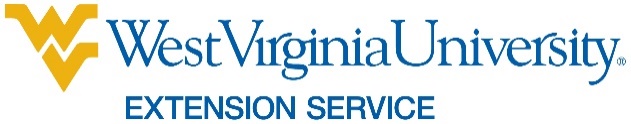 West Virginia Community Education Outreach ServiceINTERNATIONAL STUDENT SCHOLARSHIP APPLICATIONNAME________________________________________________DATE OF BIRTH_________COUNTRY OF CITIZENSHIP_____________________FIELD OF STUDY________________MAILING ADDRESS___________________________________________________________________________________________________________________________________________________EMAIL_________________________________________PHONE________________________CURRENT YEAR IN SCHOOL____________________________________________________FUNDING SOURCE(S)									PLEASE WRITE AN ESSAY AND ELABORATE ON THE FOLLOWING THREE ITEMS:DISCUSS YOUR BACKGROUND AND WHAT BROUGHT YOU TO THE U.S. FOR HIGHER EDUCATION.DESCRIBE YOUR ACADEMIC GOALS AND HOW THESE WILL FIT INTO YOUR CAREER GOALS.EXPLAIN WHY YOU BELIEVE YOU SHOULD BE AWARDED THIS SCHOLARSHIP.LIST TWO REFERENCES. INCLUDE NAME,	 POSITION, EMAIL, AND PHONE NUMBER.1.